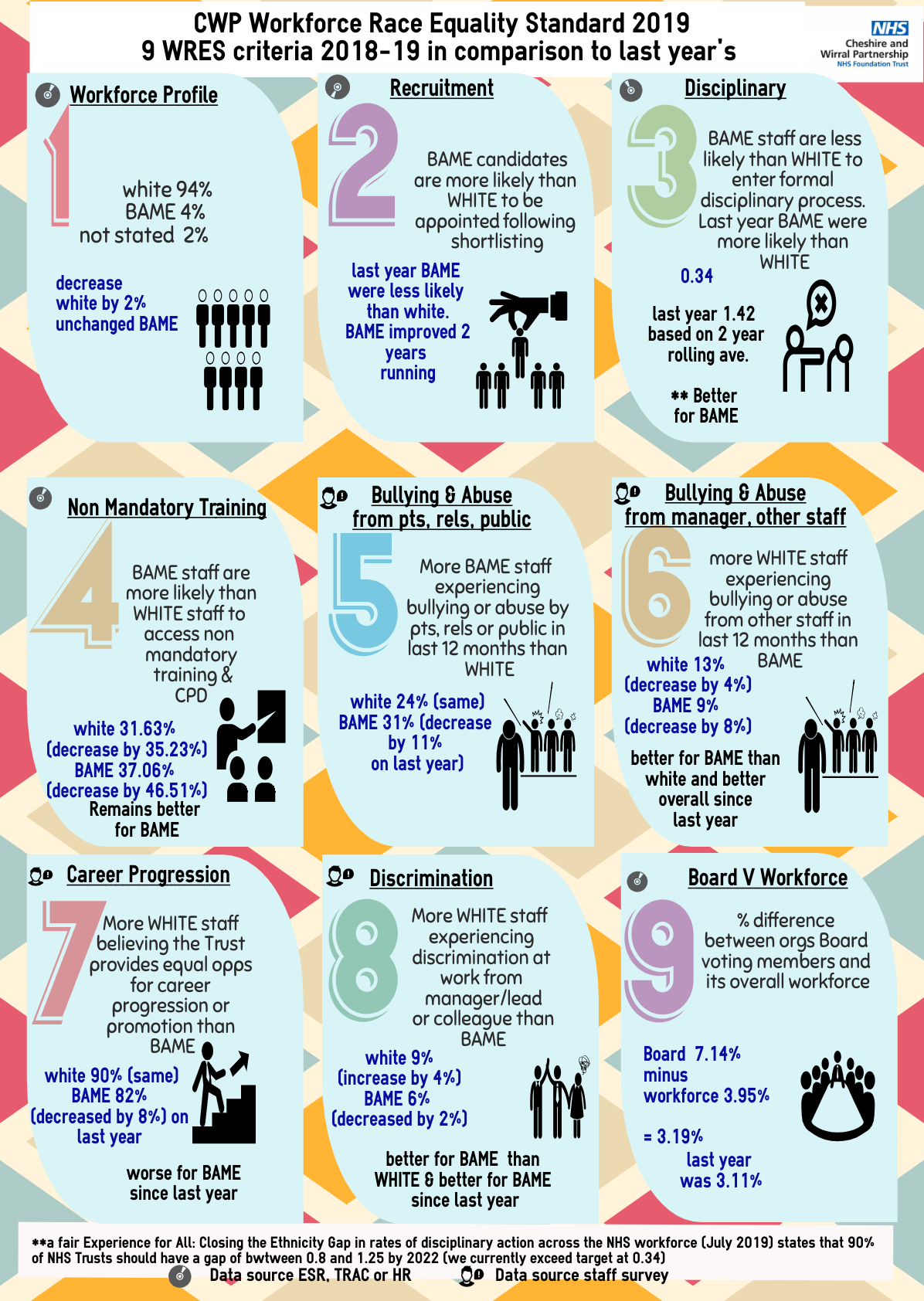 Workforce Race Equality Standard 2018-19The NHS Workforce Race Equality Standard Indicators Workforce IndicatorsFor each of these four workforce indicators, compare the data for White and BME staffPercentage of staff in each of the AfC Bands 1-9 and VSM (including executive Board members) compared with the percentage of staff in the overall workforceNote: Organisations should undertake this calculation separately for nonclinical and for clinical staffRelative likelihood of staff being appointed from shortlisting across all postsRelative likelihood of staff entering the formal disciplinary process, as measured by entry into a formal disciplinary investigation Note: This indicator will be based on data from a two year rolling average of the current year and the previous yearRelative likelihood of staff accessing non-mandatory training and CPDNational NHS Staff Survey indicatorsFor each of the four staff survey indicators, compare the outcomes of the responses for White and BME staff.KF 25. Percentage of staff experiencing harassment, bullying or abuse from patients, relatives or the public in last 12 months KF 26. Percentage of staff experiencing harassment, bullying or abuse from staff in last 12 monthsKF 21. Percentage believing that trust provides equal opportunities for career progression or promotionQ217. In the last 12 months have you personally experienced discrimination at work from any of the following? b) Manager/team leader or other colleaguesBoard representation indicatorFor this indicator, compare the difference for White and BME staffPercentage difference between the organisations’ Board voting membership and its overall workforceNote: Only voting members of the Board should be included when considering this indicatorIndicator 1 - Percentage of staff in each of the AfC Bands 1-9 and VSM (including executive Board members) compared with the percentage of staff in the overall workforceIndicator 2 - Relative likelihood of staff being appointed from shortlisting across all postsCurrent Year 2018-19Previous Year 2017-18The relative likelihood for the current year 2018-19 indicates that BME staff are MORE likely to be appointed when compared to white staff. This is in contrast to the previous year 2017-18 where BME staff were LESS likely to be appointed when compared to white staffIndicator 3 - Relative likelihood of staff entering the formal disciplinary process, as measured by entry into a formal disciplinary investigationNote: This indicator is based on data from a two year rolling average of the current year and the previous yearCurrent year’s average April 2017 to March 2019Previous year’s average April 2016 to March 2018The relative likelihood of the current year’s average for April 2017 to March 2019 indicates that BME staff are LESS likely to enter the formal disciplinary process when compared to white staff. This is in contrast to the previous year’s April 2016 to March 2018 where BME staff were MORE likely to enter the formal disciplinary process when compared to white staffIndicator 4 - Relative likelihood of staff accessing non-mandatory training and CPDCurrent Year 2018-19Previous Year 2017-18The relative likelihood for the current year 2018-19 indicates that BME staff are MORE likely to access non-mandatory training when compared to white staff. This is in keeping to the previous year 2017-18 where BME staff were also MORE likely to access non-mandatory training when compared to white staff.National NHS Staff Survey indicatorsIndicator 5 - KF 25. Percentage of staff experiencing harassment, bullying or abuse from patients, relatives or the public in last 12 monthsThe results from the latest staff survey indicates that a larger proportion of BME staff have experienced harassment, bullying or abuse from patients, relatives or the public when compared to white staff. This is also the case for the previous 2 years of staff survey results but the percentage is reducingIndicator 6 - KF 26. Percentage of staff experiencing harassment, bullying or abuse from staff in last 12 monthsThe results from the latest staff survey indicates a smaller proportion of BME staff have experienced harassment, bullying or abuse from staff when compared to white staff. This is also the case for the previous 2 years of staff survey results.Indicator 7 - KF 21. Percentage believing that trust provides equal opportunities for career progression or promotionThe results from the latest staff survey indicates that fewer BME staff believe the trust provides equal opportunities for career progression or promotion when compared to white staff. For the previous staff survey in 2017 the figures for both BME and white were the same and in 2016.  The proportion of BME staff that believe the trust provides equal opportunities for career progression has reduced from 97% in 2016 to 82% in 2018.Indicator 8 - Q217. In the last 12 months, have you personally experienced discrimination at work from any of the following? b) Manager/team leader or other colleaguesThe results from the latest staff survey indicates that fewer BME staff have experience discrimination from their manager when compared to white staff.Indicator 9 - Percentage difference between the organisations’ Board voting membership and its overall workforceCurrent Year 2018-19As at March 2019, the Trust’s Board is made up of 7.14% of BME staff compared with 3.95% of the overall trust. A difference of 3.19%Previous Year 2017-18As at March 2018, the Trust’s Board was made up of 7.14% of BME staff compared with 4.03% of the overall trust. A difference of 3.11%Clinical or non-clinicalClinical or non-clinicalBMEWhiteNot statedClinical Band 10.0%0.0%0.0%Clinical Band 20.0%100.0%0.0%Clinical Band 33.0%95.6%1.4%Clinical Band 43.3%95.6%1.1%Clinical Band 52.2%96.9%0.9%Clinical Band 62.1%95.7%2.2%Clinical Band 74.2%91.5%4.2%Clinical Band 8a1.0%97.1%2.0%Clinical Band 8b16.7%83.3%0.0%Clinical Band 8c0.0%90.0%10.0%Clinical Band 8d0.0%100.0%0.0%Clinical Other / Local Pay2.3%92.4%5.3%Clinical VSM0.0%100.0%0.0%Clinical Medical and Dental 46.7%52.3%0.9%Clinical of which consultants47.6%51.2%1.2%Clinical of which Senior medical manager50.0%50.0%0.0%Clinical of which non cons career grades42.9%57.1%0.0%Clinical of which trainee grades46.2%53.8%0.0%Clinical of which others 0.0%100.0%0.0%Clinical Total4.6%93.2%2.2%Non clinicalBand 13.2%94.6%2.2%Non clinicalBand 23.3%96.2%0.5%Non clinicalBand 32.3%97.3%0.3%Non clinicalBand 42.9%94.9%2.2%Non clinicalBand 51.7%96.6%1.7%Non clinicalBand 61.4%95.7%2.9%Non clinicalBand 70.0%97.6%2.4%Non clinicalBand 8a8.7%87.0%4.3%Non clinicalBand 8b0.0%96.7%3.3%Non clinicalBand 8c0.0%100.0%0.0%Non clinicalBand 8d0.0%0.0%0.0%Non clinicalOther / Local Pay0.0%88.9%11.1%Non clinicalVSM0.0%100.0%0.0%Non clinical Total2.5%96.1%1.4%Grand Total Grand Total 4.0%94.0%2.0%ShortlistedAppointedRelative Likelihood of Shortlisted/AppointedWhite45442956.49%BME378266.88%Not Stated1504228.00%I do not wish to disclose40410.00%Relative Likelihood of White staff being appointed from shortlisting compared to BMERelative Likelihood of White staff being appointed from shortlisting compared to BMERelative Likelihood of White staff being appointed from shortlisting compared to BME0.94Relative Likelihood of White staff being appointed from shortlisting compared to BMERelative Likelihood of White staff being appointed from shortlisting compared to BMERelative Likelihood of White staff being appointed from shortlisting compared to BME0.94ShortlistedAppointedRelative Likelihood of Shortlisted/AppointedWhite311143313.92%BME2642910.98%Not Stated431432.56%I do not wish to disclose8225.00%Relative Likelihood of White staff being appointed from shortlisting compared to BMERelative Likelihood of White staff being appointed from shortlisting compared to BMERelative Likelihood of White staff being appointed from shortlisting compared to BME1.27Relative Likelihood of White staff being appointed from shortlisting compared to BMERelative Likelihood of White staff being appointed from shortlisting compared to BMERelative Likelihood of White staff being appointed from shortlisting compared to BME1.27Average over 2 yearsEntering Formal Disc ProcessHeadcountRelative Likelihood of staff entering the Disciplinary ProcessWhite7033672.08%BME11430.69%Not Stated01060.00%Relative Likelihood of BME staff entering the formal Disciplinary process compared to White staff.  Relative Likelihood of BME staff entering the formal Disciplinary process compared to White staff.  Relative Likelihood of BME staff entering the formal Disciplinary process compared to White staff.  0.34Relative Likelihood of BME staff entering the formal Disciplinary process compared to White staff.  Relative Likelihood of BME staff entering the formal Disciplinary process compared to White staff.  Relative Likelihood of BME staff entering the formal Disciplinary process compared to White staff.  0.34Average over 2 yearsEntering Formal Disc ProcessHeadcountRelative Likelihood of staff entering the Disciplinary ProcessWhite8232582.52%BME51403.57%Not Stated0770.00%Relative Likelihood of BME staff entering the formal Disciplinary process compared to White staff.  Relative Likelihood of BME staff entering the formal Disciplinary process compared to White staff.  Relative Likelihood of BME staff entering the formal Disciplinary process compared to White staff.  1.42Relative Likelihood of BME staff entering the formal Disciplinary process compared to White staff.  Relative Likelihood of BME staff entering the formal Disciplinary process compared to White staff.  Relative Likelihood of BME staff entering the formal Disciplinary process compared to White staff.  1.42Accessing non-mand / CPD trainingHeadcountRelative Likelihood of staff accessing non-mand / CPD trainingWhite 1065336731.63% BME5314337.06%Not Stated 2610624.52%Relative Likelihood of White staff accessing non-mand / CPD training.  Relative Likelihood of White staff accessing non-mand / CPD training.  Relative Likelihood of White staff accessing non-mand / CPD training.  0.85Relative Likelihood of White staff accessing non-mand / CPD training.  Relative Likelihood of White staff accessing non-mand / CPD training.  Relative Likelihood of White staff accessing non-mand / CPD training.  0.85Accessing non-mand / CPD trainingHeadcountRelative Likelihood of staff accessing non-mand / CPD trainingWhite2146325865.86%BME11714083.57%Not Stated4277 54.54%Relative Likelihood of White staff accessing non-mand / CPD training.  Relative Likelihood of White staff accessing non-mand / CPD training.  Relative Likelihood of White staff accessing non-mand / CPD training.  0.79Relative Likelihood of White staff accessing non-mand / CPD training.  Relative Likelihood of White staff accessing non-mand / CPD training.  Relative Likelihood of White staff accessing non-mand / CPD training.  0.792018 Survey2017 Survey2016 SurveyWhite 24%24%27%BME31%42%40%2018 Survey2017 Survey2016 SurveyWhite13%17%16%BME9%17%15%2018 Survey2017 Survey2016 SurveyWhite90%90%91%BME82%90%97%2018 Survey2017 Survey2016 SurveyWhite9%5%4%BME6%8%3%Board MemberBoard MemberOverall WorkforceOverall WorkforcePercentage difference between the organisation board voting membership and its overall workforceWhite1285.71%336793.11%-7.40%BME17.14%1433.95%3.19%Not Stated17.14%1062.93%4.21%Board MemberBoard MemberOverall WorkforceOverall WorkforcePercentage difference between the organisation board voting membership and its overall workforceWhite1285.71%325893.76%-8.04%BME17.14%1404.03%3.11%Not Stated17.14%772.22%4.93%